PENGARUH PROFITABILITAS, LIKUIDITAS, LEVERAGE  TERHADAP PREDIKSI FINANCIAL DISTRESS(Suatu Studi pada Perusahaan Sektor Manufaktur yang Terdaftar di Bursa Efek Indonesia)SKRIPSIUntuk memenuhi suatu syarat sidang skiripsi Guna memperoleh gelar Sarjana EkonomiOleh Nanda Melodia Muska134020346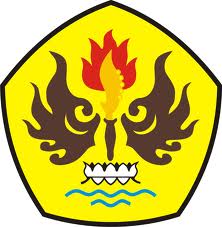 PROGRAM STUDI AKUNTANSIFAKULTAS EKONOMIUNIVERSITAS PASUNDANBANDUNG2017